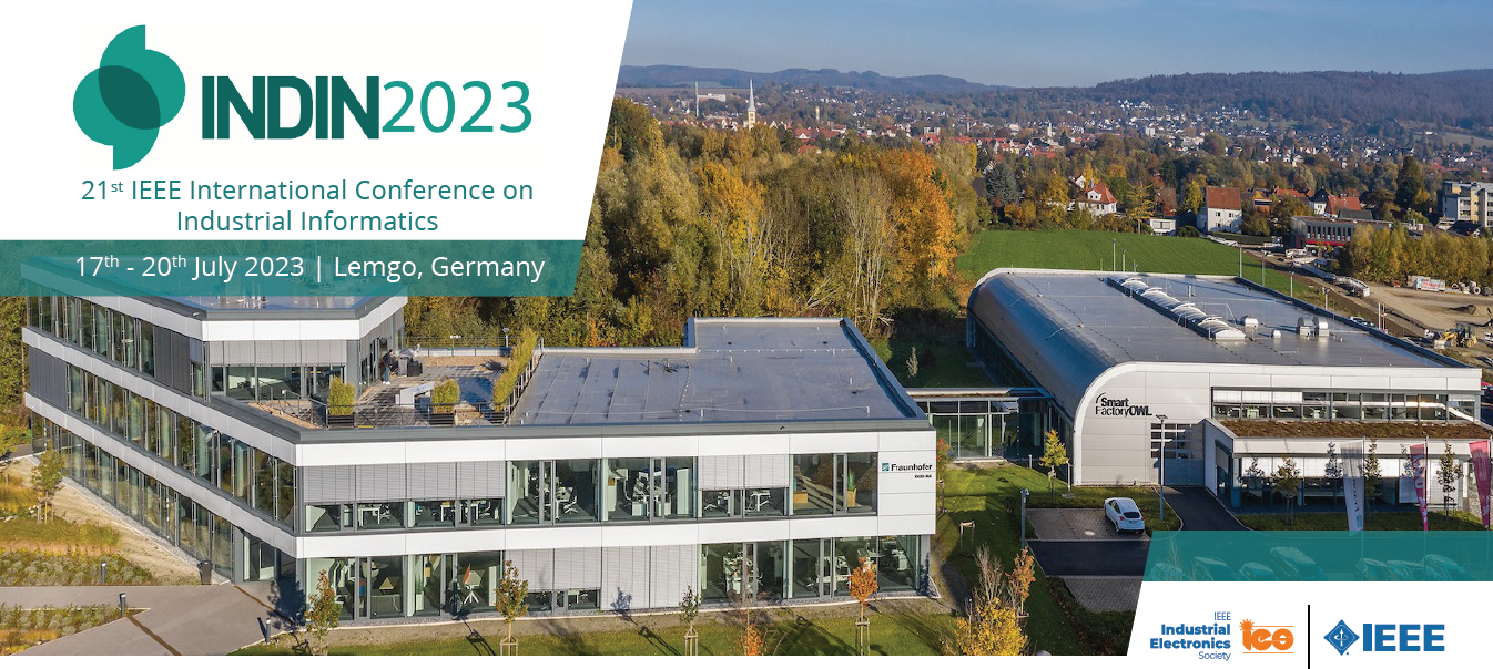 INDIN 2023 Special Session onSS XX - {include here the name of the Special Session}organized byPrincipal Organizer: {include here the name} ({include here the email}) 
Affiliation: {include here the name of institution and country}Photo and short bio: Organizer 1: {include here the name} ({include here the email})Affiliation: {include here the name of institution and country}Photo and short bio: Notes: (remove this section when submitting the proposal)The organizer names above must be sorted by last name; however, first name appears first. Please see the list of TPC members on the website for example.Same sorting rules apply for Potential reviewers’ section below. All the red parts in the document must be removed when proposal is submitted.Call for Papers{Include here a short contextualization and description of the special session, as well as the topics of interest (maximum of 2000 characters)}Submissions Procedure:  All the instructions for paper submission are included in the conference website https://2023.ieee-indin.org/index.php Deadlines: Deadline for submission of papers:		March 01, 2023Notification of acceptance of papers:	April 15, 2023Final manuscripts due:			June 05, 2023List of potential authors{Include here a list of potential Authors, in the following format: name, institution, country and email)}International Reviewers{Include here a list of potential Reviewers, in the following format: name, institution, country and email)}Include min 20 potential ReviewersNote, that each Reviewer included in the Reviewers list of the Call for Papers must have accepted an invitation sent by the Special Session proposers to form part of that list.IEEE IES Technical Committee Sponsoring the Special Session (if any):{Include here the name of the IEEE IES Technical Committee that is sponsoring the special session}Other: